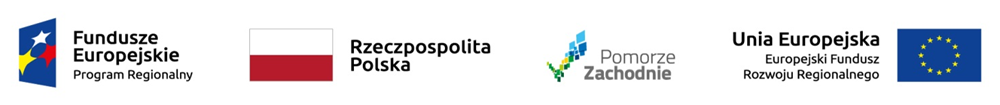 Projekt współfinansowany przez Unię Europejską ze środków Europejskiego Funduszu Rozwoju Regionalnego w ramach Regionalnego Programu Operacyjnego Województwa Zachodniopomorskiego na lata 2014-2020, Działanie 1.1 Projekty badawczo-rozwojowe przedsiębiorstw; Typ projektu 2 Projekty badawczo-rozwojowe przedsiębiorstw ukierunkowane na wdrożenie wyników prac B+R w działalności gospodarczej; Tytuł projektu: „Opracowanie autonomicznego i inteligentnego systemu zdalnego monitorowania i zabezpieczenia przed nieuprawnionym wtargnięciem obszarów wielkopowierzchniowych, z wykorzystaniem technologii światłowodowych i bezzałogowych statków powietrznych”.  Numer projektu: RPZP.01.01.00-32-0025/20ZAŁĄCZNIK NR 1 DO ZAPYTANIA OFERTOWEGO nr 1/02/RPOWZ 1.1 /2021 na „USŁUGĘ NAJMU TRZECH ZESPOŁÓW KOMPUTEROWYCH WRAZ Z DOSTAWĄ”F O R M U L A R Z   O F E R T YW odpowiedzi na powyższe zapytanie ofertowe składamy firmie:"DRUT-PLAST CABLES" Sp. z o.o.ul. GEN TADEUSZA KUTRZEBY, nr 16 G, lok. 137,61-719, POZNAŃ,POLSKAREGON: 300325900, NIP: 7811787233KRS: 0000260377NASTĘPUJĄCĄ OFERTĘ:TREŚĆ OFERTY:nazwa wykonawcy ………………………………………………………………………………..adres wykonawcy ………………………………………………………………………………….NIP. ……………………………………………Regon  ………………………………………nr rachunku bankowego …………………………………………………..............................……Oferuję „USŁUGĘ NAJMU TRZECH ZESPOŁÓW KOMPUTEROWYCH WRAZ Z DOSTAWĄ”Cena przedmiotów najmu netto*) Zespół komputerowy nr 1:…………………..PLN Podatek VAT*) ………………..PLNZespół komputerowy nr 2:…………………..PLN Podatek VAT*) ………………..PLNZespół komputerowy nr 3:…………………..PLN Podatek VAT*) ………………..PLNWartość miesięcznych należności netto na rzecz Wynajmującego) z tytułu umowy najmu zostanie obliczona następująco: (Cena przedmiotu najmu netto X 30%) / 12Data sporządzenia oferty ……………………………………………….Dane kontaktowe wykonawcy na potrzeby realizacji procedury udzielenia zamówienia:Imię i Nazwisko osoby do kontaktu…………………………….Adres e-mail……………………………………………………...Numer telefonu…………………………………………………….Oświadczymy, że przedmiot najmu w ramach zamówienia dla każdego zespołu komputerowego będzie spełniał następujące wymagania:Oświadczam (y), że zapoznałem (am) (zapoznaliśmy) się z opisem przedmiotu zamówienia i nie wnoszę (wnosimy) do niego zastrzeżeń.Oświadczam(y), że akceptuję(emy) treść przedmiotowego zapytania ofertowego wraz załącznikami.Oświadczam (y), że podana powyżej cena jest ceną całkowitą i ma tym samym charakter zamknięty, co oznacza, iż obejmuje wszystkie koszty ponoszone przez Wykonawcę lub osoby działające w jego imieniu lub na jego rzecz celem realizacji przedmiotu zamówienia. Podana cena obejmuje cały zakres zamówienia określony w Zapytaniu ofertowym wraz z załącznikami.Oświadczam (y), że przedmiot zamówienia wykonany zostanie zgodnie ze wskazaniami określonymi w przedmiotowym zapytaniu ofertowym i jego załącznikach oraz w terminach w nich opisanych.Termin realizacji zamówienia – zgodnie z treścią zapytania ofertowego. Wyrażam (y) zgodę na warunki płatności określone w zapytaniu ofertowym.Oświadczam (y), iż wszystkie informacje zamieszczone w Ofercie są aktualne i prawdziwe.Oświadczam (y), że w przypadku wyboru naszej oferty zobowiązujemy się do zawarcia umowy w miejscu i terminie wyznaczonym przez Zamawiającego.Do niniejszej oferty załączam(y) następujące dokumenty:Oświadczenie o braku powiązań z Zamawiającym wypełnione zgodnie ze wzorem stanowiącym załącznik nr 3 do przedmiotowego zapytania ofertowego.Oświadczenie o spełnieniu warunku udziału w postępowaniu, wypełnione zgodnie ze wzorem stanowiącym załącznik nr 5 do przedmiotowego zapytania ofertowego.Aktualny odpis z Krajowego Rejestru Sądowego (innego właściwego rejestru)/aktualne zaświadczenie o wpisie do Centralnej Ewidencji i Informacji o Działalności Gospodarczej **).Pełnomocnictwo upoważniające do reprezentowania wykonawcy**)Podpis wykonawcy lub osoby upoważnionej pieczątka wykonawcy.**)…………………………………………………….IMIĘ I NAZWISKO (podpis)  OSOBY PODPISUJĄCEJ OFERTĘ - UPRAWNIONEJ DO REPREZENTACJI PODMIOTU SKŁADAJĄCEGO OFERTĘ ***)*) CENĘ NALEŻY WSKAZAĆ W WALUCIE PLN**) niepotrzebne skreślić***) w przypadku podpisu oferty przez osobę niewskazaną w dokumencie rejestrowym jako upoważnionej do reprezentowania wykonawcy do oferty należy dołączyć pełnomocnictwo.Wymagania określone przez Zamawiającego w Zapytaniu ofertowym nr 1/02/RPOWZ 1.1 /2021OŚWIADCZENIE(należy wpisać: „spełnia” lub „nie spełnia” przy każdej funkcjonalności lub elementu składowego przedmiotu ofertyELEMENTY WYMAGANE DLA KAŻDEGO Z OFEROWANYCH DO NAJMU ZESPOŁÓW KOMPUTEROWYCH----------------------------------Jedna komputerowa stacja robocza,Jeden monitor,Jedna mysz komputerowa.Jedna klawiatura komputerowa.Ada a. Minimalne wymogi dla komputerowej stacji roboczej:---------------------Bazowa częstotliwość procesora nie mniej niż: 3,40 GHzTaktowanie maksymalne procesora nie mniej niż: 3.9 GHzLiczba rdzeni procesora, co najmniej:4Liczba wątków procesora, co najmniej:8Pamięć podręczna procesora nie mniej niż: 8 MBTyp pamięci RAM: co najmniej DDR3 – lub lepszy tj. o mniejszym poborze mocy Wielkość pamięci RAM nie mniej niż :32 GBMaksymalna pojemność pamięci RAM nie mniej niż 32 GBLiczba wszystkich slotów RAM nie mniej niż 4Typ dysku twardego: SSDPojemność dysku nie mniej niż 480 GBInterfejs dysku twardego: SATA III, SATA II, mSATACo najmniej 3 porty USB 3.0Co najmniej 2 porty x PS / 2Co najmniej 1 port x COM (RS-232)Co najmniej 1 port x LAN (RJ-45)Komunikacja: LAN 10/100/1000 MbpsZłącza karty graficznej: DisplayPort, VGA (D-Sub)System operacyjny Oprogramowanie biurowe, w tym co najmniej edytor tekstów i arkusz kalkulacyjny.Bazowa częstotliwość procesora nie mniej niż: 3,40 GHzAd  b. Minimalne wymogi dla monitora:---------------------------------Rodzaj podświetlania: LEDPrzekątna ekranu (cale) nie mniej niż:23"Przekątna ekranu: nie mniej niż 58.4 cmRozdzielczość natywna nie mniej niż:1920 x 1080 pxTyp matrycy: IPS / PLSPowłoka matrycy: matowaProporcje obrazu: 16:9Złącza co najmniej: D-Sub (VGA)Częstotliwość odświeżania co najmniej: 60 HzAd c. Minimalne wymogi dla myszy komputerowej:------------------------------------Sensor: optycznyLiczba przycisków myszy: 3Rozdzielczość skanowania powierzchni (DPI) co najmniej: 1000Ad d. Minimalne wymogi dla klawiatury komputerowej:-----------------------------------Układ: QWERTY [PL/US]